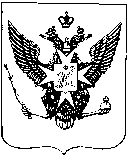 Муниципальный Советгорода ПавловскаРЕШЕНИЕО принятии Положения  о порядке решения органами местного самоуправления города  Павловска вопроса местного значения «Участие в деятельности по профилактике правонарушений на территории муниципального образования города Павловска в формах и порядке, установленных законодательством Санкт-Петербурга»В соответствии со ст. 10 Закона Санкт-Петербурга от 23.09.2009 № 420-79 «Об организации местного самоуправления в Санкт-Петербурге», Уставом муниципального образования города Павловска  Муниципальный Совет города Павловска РЕШИЛ:1. Принять во втором и третьем чтениях (в целом) прилагаемое Положение о порядке решения органами местного самоуправления города  Павловска вопроса местного значения «Участие в деятельности по профилактике правонарушений на территории муниципального образования города Павловска в формах и порядке, установленных законодательством Санкт-Петербурга»  в соответствии с приложением 1.2. Настоящее решение вступает в силу со дня его официального опубликования.3. Контроль  за исполнением решения возложить на постоянную комиссию  Муниципального Совета города Павловска по социальным вопросам.Глава муниципального образования    города  Павловска:								В.В. ЗибаревПриложение к решению Муниципального Совета                                                              				города Павловска                                                                        			от 17.06.2015 г. № 8/5.1Положение о порядке решения органами местного самоуправления города Павловска вопроса местного значения «Участие в деятельности по профилактике правонарушений на территории муниципального образования города Павловска в формах и порядке, установленных законодательством Санкт-Петербурга»Настоящее Положение определяет правовые и организационные основы реализации на территории внутригородского муниципального образования Санкт-Петербурга города Павловска (далее – территория муниципального образования города Павловска) вопроса местного значения – участие в деятельности по профилактике правонарушений на территории муниципального образования в формах и порядке, установленных законодательством Санкт-Петербурга (далее по тексту - мероприятия по профилактике правонарушений).1. Общие положения1.1. Осуществление мероприятий по профилактике правонарушений находится в ведении Местной администрации города Павловска (далее - Местная администрация).1.2. Финансирование мероприятий по профилактике правонарушений осуществляется Местной администрацией за счет средств бюджета муниципального образования на соответствующий финансовый год.1.3. Функции по профилактике правонарушений возлагаются на Местную администрацию. Местная администрация города Павловска несет ответственность за целевое и эффективное использование бюджетных средств и муниципального имущества при  организации и проведении мероприятий по профилактике правонарушений. Функции по контролю за организацией и проведением мероприятий по профилактике правонарушений возлагаются на Муниципальный Совет города Павловска (далее – Муниципальный Совет).1.4. При осуществлении на территории муниципального образования города Павловска мероприятий по профилактике правонарушений органы местного самоуправления города Павловска взаимодействуют с органами исполнительной власти Санкт-Петербурга, правоохранительными органами, прокуратурой, учреждениями образования, культуры, с общественными организациями.1.5. Население муниципального образования может привлекаться к участию в деятельности по профилактике правонарушений в границах муниципального образования города Павловска, в порядке и формах, установленных законодательством Санкт-Петербурга.2. Основные задачи Деятельность Местной администрации при организации и проведении мероприятий по профилактике правонарушений направлена на решение следующих задач: Уменьшение числа правонарушений на территории муниципального образования города Павловска.Формирование у жителей муниципального образования внутренней потребности соблюдения законодательства; Предупреждение безнадзорности, беспризорности, правонарушений и антиобщественных действий несовершеннолетних на территории муниципального образования; Принятие профилактических мер, направленных на предупреждение правонарушений; Вовлечение в процесс предупреждения правонарушений предприятий, учреждений и общественных организаций, осуществляющих деятельность на территории муниципального образования;3. Основные виды и формы деятельности по профилактике правонарушений Основными видами и формами деятельности по профилактике правонарушений являются: Разработка и принятие планов и программ по участию в деятельности по профилактике правонарушений на территории муниципального образования и организация их выполнения;  Информирование и консультирование жителей муниципального образования по вопросам профилактики правонарушений на территории муниципального образования;  Проведение воспитательных мероприятий в целях пропаганды среди молодежи национальной и религиозной терпимости; Проведение совместных с Управлением Федеральной миграционной службы по Санкт-Петербургу и иными территориальными органами федеральных структур оперативно-профилактических мероприятий, направленных на  профилактику правонарушений в сфере миграционного законодательства;Поддержка самостоятельной активности граждан по противодействию правонарушений. Участие в деятельности по профилактике правонарушений в иных формах, предусмотренных законами Санкт-Петербурга; 4. Обеспечение условий для участия в деятельности по профилактике правонарушений4.1. Местная администрация разрабатывает и утверждает муниципальную программу по профилактике правонарушений (далее по тексту - программа). Программа содержит план мероприятий, определяет сроки их проведения, расходы на проведение и подлежит обнародованию.4.2. Муниципальный Совет города Павловска на основании утвержденной программы при принятии местного бюджета на очередной финансовый год утверждает размер ассигнований, необходимых для реализации мероприятий программы.4.3. Организация и проведение конкретного мероприятия возможна исключительно при условии, что данное мероприятие содержится в плане мероприятий либо после внесения соответствующих изменений в план.4.4. Проведение работ по организации мероприятий может осуществляться как силами Местной администрации, так и силами сторонних организаций, путем заключения муниципальных контрактов, либо на основании соглашений о взаимодействии. Участие депутатов Муниципального Совета в мероприятиях осуществляется по согласованию с Главой муниципального образования.4.5. Расходование денежных средств на организацию и проведение мероприятий производится за счет и в пределах средств, предусмотренных на эти цели ведомственной структурой расходов местного бюджета по соответствующим направлениям расходов. Состав расходов на конкретное мероприятие определяется программой.4.6. По итогам проведённого мероприятия исполнителями в Местную администрацию предоставляется отчётная документация о целевом использовании выделенных средств.5. Порядок расходования денежных средств на организацию и проведение мероприятий по профилактике правонарушений          5.1. Расходование денежных средств по обеспечению мероприятий производится за счет и в пределах средств, предусмотренных на эти цели местным бюджетом на соответствующий финансовый год, а также в соответствии с положениями о проведении отдельных мероприятий.        5.2.Под расходами на организацию и проведение мероприятий, участие в организации и проведении мероприятий  понимаются следующие виды расходов:- перечисление денежных средств исполнителям, получившим в результате процедур по размещению муниципального заказа в соответствии с действующим законодательством право на оказание услуг проведению на территории муниципального образования мероприятий по профилактике правонарушений, в том числе культурно-массовых и досуговых;- затраты на оформление места проведения мероприятий;- затраты на расходные материалы для оформления пространства мероприятий;- затраты на аренду оборудования и технических средств, необходимых для подготовки, организации и проведения мероприятия;- затраты на приобретение наградной атрибутики для участников мероприятий (благодарственные письма, грамоты, дипломы, медали, памятные подарки и сувениры);- затраты на издание информационных, агитационных материалов и иной полиграфической продукции для информирования населения по вопросам профилактики правонарушений на территории муниципального образования; - затраты на изготовление и установку информационных щитов ( аншлагов с социальной рекламой профилактической направленности, содержащей в том числе информацию о запрете на территории муниципального образования тех или иных противоправных действий);- прочие необходимые для организации и проведения мероприятий расходы.6. Организация работы	6.1. Мероприятия могут проводиться на разных площадках муниципального образования города Павловска в зависимости от вида, цели проводимого мероприятия и аудитории.	 6.2. Участие жителей муниципального образования в мероприятиях муниципального образования, финансирование которых предусмотрено из бюджетных источников, является бесплатным.7. Заключительные положения	7.1. Местная администрация ежегодно представляет в Муниципальный Совет города Павловска вместе с отчётом об исполнении местного бюджета сведения о проведённых мероприятиях, выполненных программах (планах) по данному вопросу и расходовании финансовых средств на их выполнение.7.2. Контроль за соблюдением настоящего Положения осуществляется в соответствии с действующим законодательством и Уставом внутригородского муниципального образования Санкт-Петербурга города Павловска.	7.3. Настоящее Положение вступает в силу со дня его официального опубликования.от 17 июня 2015 г.№ 8/5.1